KLASA:	112-03/22-01/68URBROJ:	514-08-03-01-01/01-22-02Zagreb, 27. travnja 2022.Sukladno raspisanom Oglasu za prijam u državnu službu na određeno vrijeme u Ministarstvo pravosuđa i uprave, objavljenog na službenoj web stranici Ministarstva pravosuđa i uprave (https://mpu.gov.hr/) objavljuje seOPIS POSLOVA RADNIH MJESTA I PODACI O PLAĆINAPOMENA: Obavijest o mjestu i vremenu održavanja razgovora (intervjua) objavit će se na službenoj web stranici Ministarstva pravosuđa i uprave https://mpu.gov.hr/ najmanje pet dana prije dana određenog za razgovor (intervju).Opis poslova radnih mjestaUPRAVA ZA SLUŽBENIČKI SUSTAVSEKTOR ZA SLUŽBENIČKE ODNOSESLUŽBA ZA UPRAVLJANJE LJUDSKIM POTENCIJALIMA U DRŽAVNOJ SLUŽBI– viši stručni savjetnik – 1 izvršitelj/ica (rbr. 440.) - radi zamjene do povratka duže vrijeme odsutne državne službeniceOpis poslova:-	izrađuje izvješća i analize o broju i strukturi zaposlenih za potrebe Vlade Republike Hrvatske i drugih državnih institucija, priprema izvješća i analize za potrebe kolektivnog pregovaranja, izradu strateških i planskih dokumenata te propisa kojima se uređuju plaće i materijalna prava zaposlenih u državnoj službi i javnim službama, izrađuje nacrte izvješća i očitovanja iz djelokruga Službe za Vladu Republike Hrvatske i druga državna tijela;-	obavlja poslove savjetovanja i usmjeravanja unutarnjih ustrojstvenih jedinica za upravljanje ljudskim potencijalima u državnim tijelima u vezi s primjenom sustava planiranja, zapošljavanja, ocjenjivanja rada i učinkovitosti državnih službenika, napredovanja, analize i izrade opisa poslova radnih mjesta, obavlja poslove vezane uz razvoj kompetencija državnih službenika,-	izrađuje nacrte mišljenja i daje objašnjenja iz područja primjene propisa iz područja upravljanja ljudskim potencijalima u državnoj službi;-	provodi nadzor nad raspisivanjem i provedbom javnih natječaja i internih oglasa u državnoj službi;-	pruža stručnu pomoć državnim tijelima i korisnicima te upravlja pristupom aplikaciji za povećanje mobilnosti u državnoj upravi (CIRCA);-	sudjeluje u provedbi domaćih i međunarodnih istraživanja u državnim tijelima u sklopu različitih projekata u području upravljanja i razvoja ljudskih potencijala, surađuje s Državnom školom za javnu upravu te koordinira aktivnosti i surađuje s drugim domaćim i međunarodnim institucijama/mrežama u pitanjima upravljanja i razvoja ljudskih potencijala;-	obavlja i druge poslove po nalogu nadređenih.UPRAVA ZA LJUDSKA PRAVA, NACIONALNE MANJINE I ETIKUSEKTOR ZA NACIONALNE MANJINESLUŽBA ZA PRAVA NACIONALNIH MANJINAstručni referent - 1 izvršitelj/ica (rbr. 494.) - radi zamjene do povratka duže vrijeme odsutne državne službeniceOpis poslova:izrađuje kraće dopise, pozive i obavijesti tijelima držane uprave i drugim tijelima te jedinicama lokalne i područne (regionalne) samouprave;prikuplja, sortira i obrađuje podatke, te vodi i ažurira evidencije za potrebe Službe;priprema podatke za izradu izvješća i drugih materijala, te sudjeluje u pripremi izvješća i drugih materijala iz djelokruga Službe; obavlja administrativne i stručne poslove za potrebe Sektora;obavlja poslove preslika i umnožavanja materijala te opskrbe uredskim materijalom za potrebe Službe.Podaci o plaćiNa temelju članka 108. Zakona o državnim službenicima i namještenicima („Narodne novine“, broj 27/2001), a u vezi s člankom 144. stavkom 2. Zakona o državnim službenicima („Narodne novine”, broj 92/05, 107/07, 27/08, 34/11, 49/11, 150/11, 34/12, 49/12, 37/13, 38/13, 138/15 – Odluka Ustavnog suda Republike Hrvatske, 61/17, 70/19, 98/19), plaću radnih mjesta čini umnožak koeficijenta složenosti poslova radnog mjesta i osnovice za izračun plaće, uvećan za 0,5% za svaku navršenu godinu radnog staža. Osnovica za obračun plaće za državne službenike i namještenike od 1. siječnja 2021. godine iznosi 6.044,51 kuna, a utvrđena je Kolektivnim ugovorom za državne službenike i namještenike („Narodne novine“, broj 112/17, 12/18, 2/19 , 119/19, 66/20 i 16,22). Koeficijenti složenosti poslova radnih mjesta iz Oglasa, sukladno članku 3. Uredbe o nazivima radnih mjesta i koeficijentima složenosti poslova u državnoj službi („Narodne novine“, br. 37/01, 38/01, 71/01, 89/0, 112/01, 7/02, 17/03, 197/03, 21/04, 25/04, 66/05, 131/05, 11/07, 47/07, 109/07, 58/08, 32/09, 140/09, 21/10, 38/10, 77/10, 113/10, 22/11, 142/11, 31/12, 49/12, 60/12, 78/12, 82/12, 100/12, 124/12, 140/12, 16/13, 25/13, 52/13, 96/13, 126/13, 2/14, 94/14, 140/14, 151/14, 76/15, 100/15, 71/18, 73/19, 79/19, 63/21 i 13/22), na temelju članka 144. Zakona o državnim službenicima su:  - viši stručni savjetnik, rbr. 440.                                                                                        - 1,523- stručni referent, rbr. 494                                                                                                  - 0,854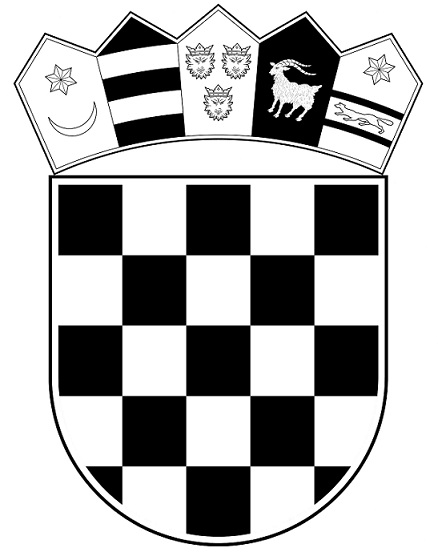 REPUBLIKA HRVATSKAMINISTARSTVO PRAVOSUĐA I UPRAVE